Памятка для населения «Меры по профилактике ОРВИ и гриппа»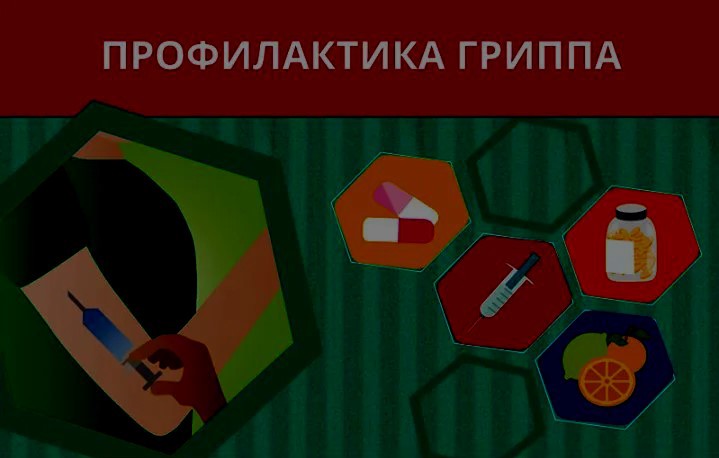 Грипп и другие острые респираторные вирусные инфекции (ОРВИ) находятся на первом месте по числу ежегодно заболевающих людей. Серовариантов других респираторных вирусов очень много, например, у риновирусов их насчитывают более 100, у аденовирусов около 60. Вирус гриппа постоянно меняет свою структуру, и новый, измененный, вариант способен поражать человека вновь. Таким образом переболевший гриппом имеет хороший иммунитет против конкретного штамма, но этот иммунный барьер не может оградить человека от измененного варианта. Новый штамм легко проникает в организм человека через этот барьер, что приводит вновь к развитию инфекции.Для кого опасен гриппОсобенно тяжело переносят грипп дети и пожилые люди, для этих возрастных групп очень опасны осложнения, которые могут развиться во время заболевания. Дети болеют гриппом тяжело в связи с тем, что их иммунная система еще не встречалась с данным вирусом, а для пожилых людей, так же, как и для людей с хроническими заболеваниями, вирус опасен по причине ослабленной иммунной системы.дети младше 2-х лет;люди старше 60 лет;Кто в группе рискабольные	хроническими	заболеваниями	легких	(бронхиальная	астма, хроническая обструктивная болезнь легких и др.;больные хроническими заболеваниями сердечно-сосудистой системы (врожденные пороки сердца, ишемическая болезнь сердца, сердечная недостаточность);больные хроническими заболеваниями печени (цирроз);больные с хроническими заболеваниями почек;больные с иммунодефицитными состояниями;больные с заболеваниями эндокринной системы и нарушениями обмена веществ;беременные женщины;медицинский персонал;работники	общественного	транспорта,	предприятий	общественного питания и др.Как происходит заражение гриппомГрипп очень заразное заболевание. Эта инфекция передается от больного человека здоровому с невидимыми капельками слюны или слизи, которые выделяются во время чихания, кашля и даже во время разговора. Кроме того, вирус гриппа передается через грязные руки, если на них есть засохшие капельки инфицированной биологической жидкости больного человека.Симптомы гриппавысокая температура (38-40°С);заложенность	носа,	редкий	сухой	кашель,	першение	в	ротоглотке, несильная боль в горле;озноб,  общее	недомогание,	головная  боль,	боли	в	мышцах	(ногах, пояснице), слабость, боли при движении глазных яблок;отсутствие аппетита, иногда тошнота и рвота, у детей иногда отмечается также диарея.Признаки интоксикации продолжаются около 5 дней. Если температура держится дольше, возможно, возникли осложнения.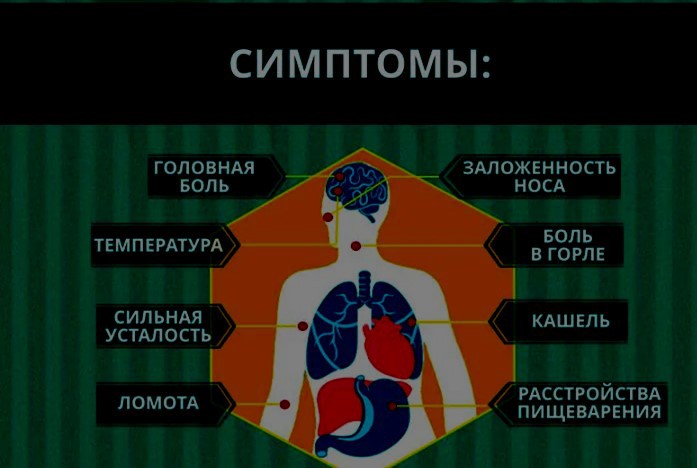 Осложнения гриппапневмония (вероятность летального исхода 40%);энцефалиты, менингиты;грипп у беременной женщины может вызвать осложнения беременности, патологии плода;обострение хронических заболеваний.Что делать, если заболели гриппомЗаболевший человек должен оставаться дома и не создавать угрозу заражения для окружающих. Лечение заболевания проводится под контролем врача, который только после осмотра пациента назначает схему лечения и дает другие рекомендации. Больной гриппом должен соблюдать постельный режим, включить в рацион фрукты и овощи богатые витаминами, рекомендуется обильное питье.Антибиотики и гриппПринимать антибиотики в первые дни заболевания гриппом — большая ошибка. Антибактериальные препараты не способны справиться с вирусом, а кроме того, они убивают нормальную микрофлору и ослабляют иммунитет. Антибиотики назначаются врачом только в случае развития осложнений, вызванных присоединением бактериальной инфекции.Профилактика гриппаСамым эффективным способом профилактики является вакцинация. Состав вакцины против гриппа меняется ежегодно по рекомендации ВОЗ.Прежде всего, вакцинироваться рекомендуется тем, кто входит в группу риска.Кроме того, для профилактики гриппачасто  и  тщательно  мойте  руки  с  мылом,  особенно  после  кашля  или чихания. Спиртосодержащие средства для очистки рук также эффективны;избегайте  контактов  с  людьми  с  гриппоподобными  симптомами  (по возможности держаться от них на расстоянии примерно 1 метра);регулярно проветривайте помещения, проводите влажную уборку;реже посещайте места скопления людей;рекомендуется использовать маску в местах скопления людей. Заменять использованную маску на новую чистую маску, как только используемая маска станет влажной. Не следует использовать повторно маски, предназначенные для одноразового использования;избегайте объятий, поцелуев и рукопожатий при встречах;не трогайте лицо, глаза, нос немытыми руками;придерживайтесь  здорового  образа  жизни,  включая  полноценный  сон, употребление «здоровой» пищи, физическую активность;в случае появления заболевших в семье обратитесь к врачу.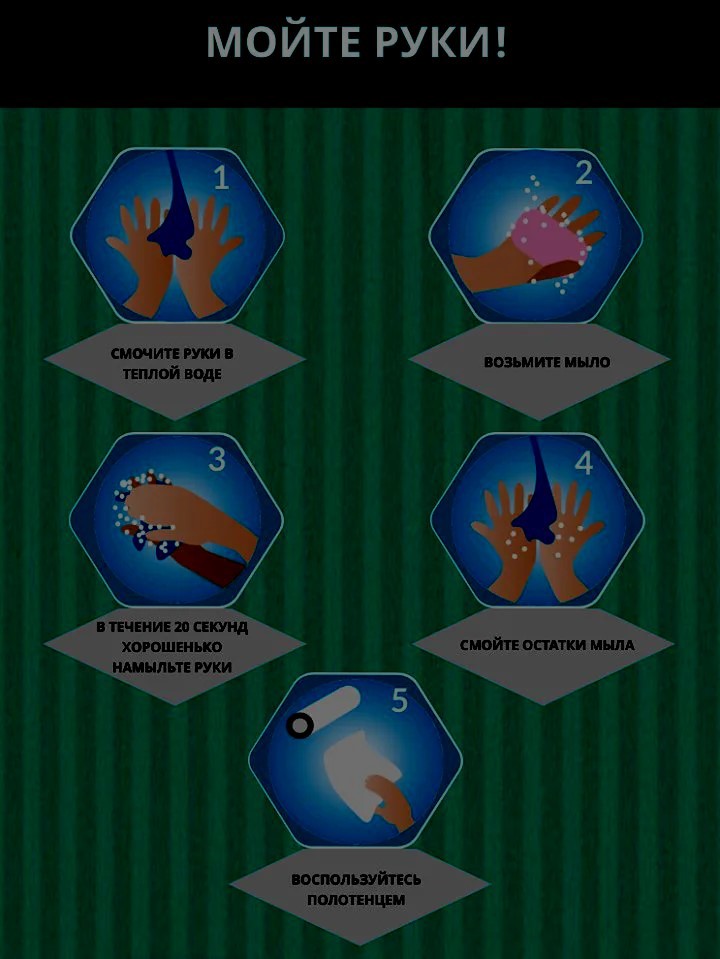 Почему нужна вакцинация от гриппагрипп очень заразен;быстро распространяется;вызывает серьезные осложнения;протекает намного тяжелее других ОРВИ.Вакцинация детей против гриппа возможна, начиная с 6-месячного возраста. Для надежной защиты от гриппа вакцинацию необходимо проводить ежегодно.Как защитить от гриппа детейЧтобы защитить от гриппа детей в возрасте до 6 месяцев, необходимо провести вакцинацию всех контактирующих с ребенком лиц до начала эпидемии гриппа. Взрослые должны соблюдать основные меры профилактики. В период эпидемии запрещено посещать с младенцем места массового скопления людей, а также не рекомендуется собирать дома гостей.Детей старше 6 месяцев можно прививать от гриппа и, кроме этого, чаще гулять с ребенком на свежем воздухе, воздержаться от посещения мест массового скопления людей.Будьте здоровы!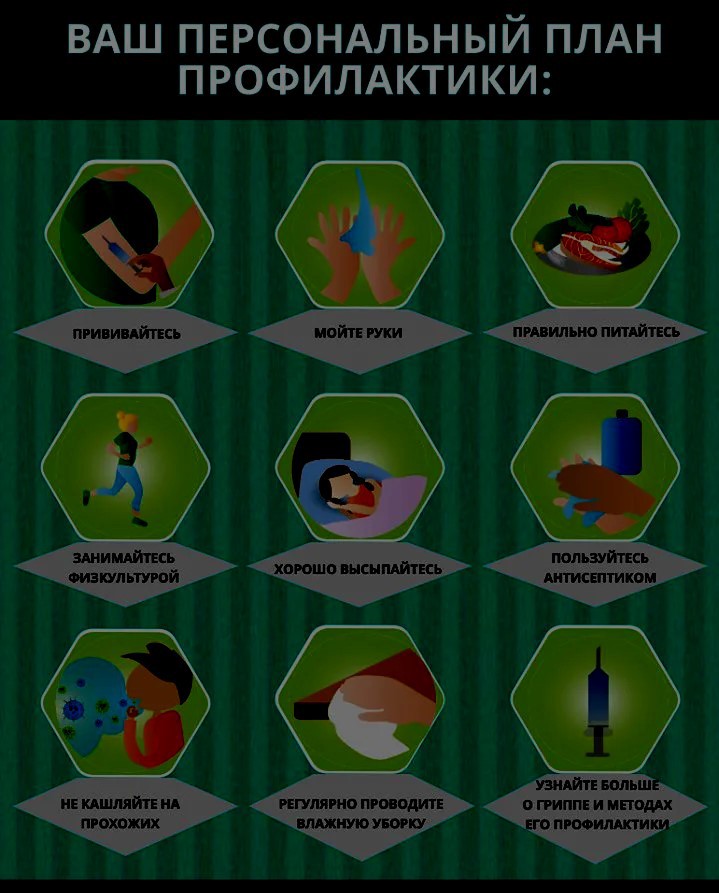 